Name 1: Name 2: Name 3:Section #:Group #:Experiment: Boot Camp 2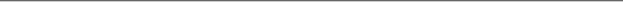 Synthesis Question 1:Purpose (including IV, DV, CV):Data (copy the completed data table from the manual):Analysis (first graph, new data table, linearized graph, example calculations, new uncertainty, etc):Conclusion:Purpose:Data:Analysis:Conclusion: